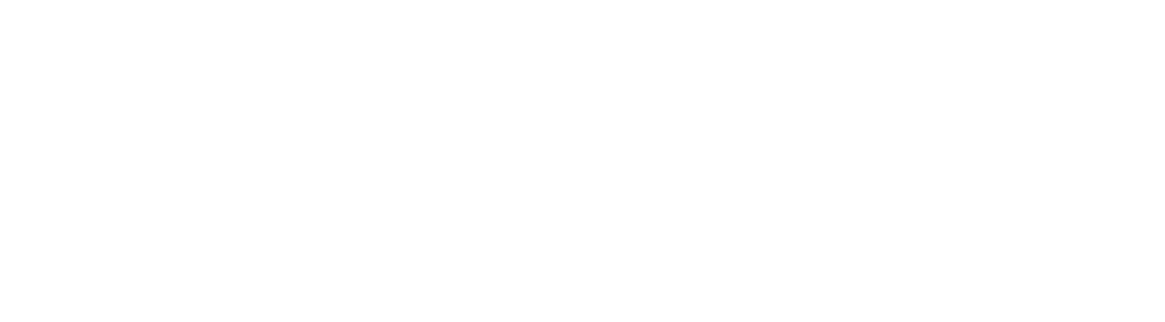 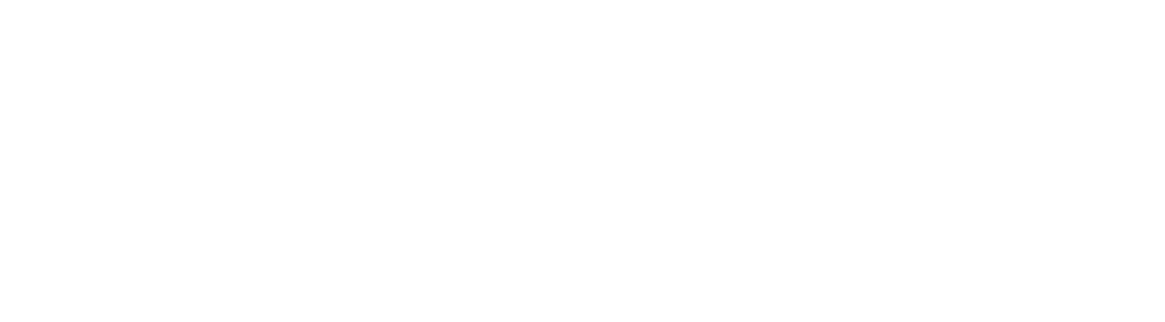 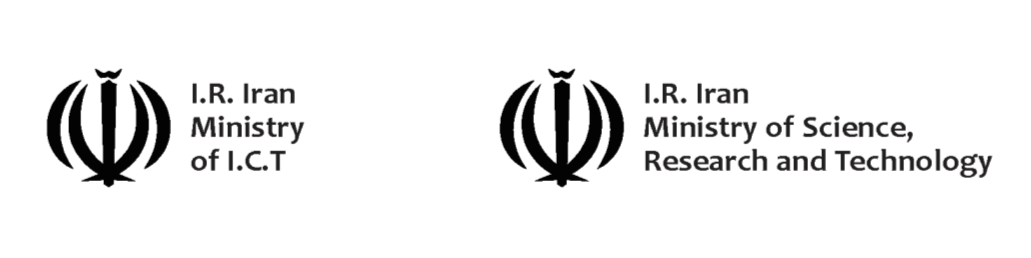 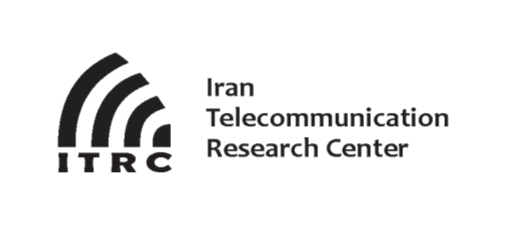 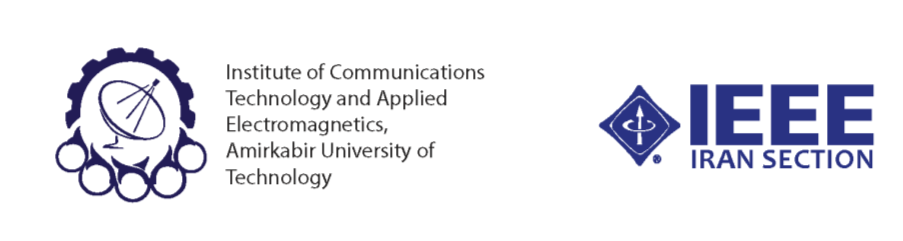 Sponsors 							  2Conference Committees 					  4CONFERENCE PROGRAMMEWorkshops						  6Wednesday   31stDec 2014				  8Thursday           1stJan 2015				  9Session 1						10Session 2						11Session 3						12Session 4						13Session 5						14Conference Sessions Matrix				15Workshops Matrix					16Organizing CommitteeProf. H. HosseinianGeneral ChairHead, Department of Electrical Engineering, Amirkabir University of TechnologyProf. A. AbdipourConference ChairProf. A. TavakoliHead, Center of Excellence on Radio Communication SystemsProf. J. FaizHead, Center of Excellence on Applied Electromagnetic SystemsProf. M. ShahabadiTechnical Program Committee ChairProf. A. MohammdiExecutive Committee ChairDr. M. MadihianInternational RelationsDr. Gh. MoradiWorkshopsDr. R. MirzavandExhibitionDr. J. MoghaniFinance and Local ArrangementDr. Parisa DehkhodaInformatics and Public RelationsScientific CommitteeWorkshop ISubstrate Integrated Circuits (SICs) – A Paradigm for Future GHz and THz Electronic and Photonic SystemKe Wu, Professor, École Polytechnique de Montréal,CanadaThursday	10:00– 12:00Workshop IIMillimeter-wave and Terahertz CMOS DesignMinoru Fujishima, Professor, Hiroshima University,JapanTuesday             10:30 – 12:30Workshop IIIBasics of Microwave, Millimeter-wave and Terahertz Front-end and Chip designMohammad Madihian, Adjunct Professor, Drexel UniversityTuesday             8:30 – 10:30Workshop IV60 GHz CMOS Power Amplifiers Kambiz Moez, Associate Professor, University of Alberta, CanadaTuesday             14:00 – 16:00Workshop VInstrumentation and Measurement Techniques in Terahertz Frequency Range Mohammad Neshat, Assistant Professor, University of TehranTuesday             8:30 – 10:30Workshop VIAnalysis and characterization of quasicrystalline arrays of metallic nano particles in plasmonic applications Farhad Azadi Namin, Assistant Professor, Amirkabir University of TechnologyTuesday             16:00 – 18:00Opening8:00– 10:30Break10:30–11:00Keynote  I – Prof. Ke Wu11:00–12:00Lunch Break12:00–14:00Session1 :  Terahertz generation14:00– 16:00Break16:00–16:30Session2 :  Plasmonics16:30– 18:30Keynote  II - Prof. Minoru Fujishima8:30– 9:30Break9:30–10:00Session3 :  millimeter waves10:00– 12:00Lunch Break12:00–14:00Session4 :  Terahertz technologies14:00– 15:40Session5 :  Terahertz Applications14:00– 15:40Break15:40–16:00Closing16:00– 17:00Session ChairsDr.Granpayeh Prof. Vahid AhmadiDr. NeshatPapersMMWaTT-1091 Investigation of Radiation Mechanism in THz Generation based on Laser-Induced Plasma in Air A. Yousef-Zamanian, M. Neshat 14:00–14:20	MMWaTT-1122 Modeling and Design of an Optimum Transmission Metallic Grating for Efficient Excitation …M. T. Mazraehno, M. Shahabadi, J. Rashed-Mohassel14:20 – 14:40MMWaTT-1059 Accurate Calculation of Excited Photocurrent in Terahertz Photoconductive Antennas by Using Energy Balance …R. Emadi, N. Barani, A. Amirhosseini, R. Safian14:40–15:00MMWaTT-1113 Impact of Absorption Depth on the Characteristics of Pulses Generated by a Ti:Sapphire …M. Rezvani, M. Shahabadi15:00–15:20MMWaTT-1076 Modeling and Designing an Unbiased CW Terahertz Photomixer EmittersM. J. Mohammad-Zamani, M.K. Moravvej-Farshi, M. Neshat15:20–15:40MMWaTT-1121 Modeling of a Frequency Comb Source forTerahertz GenerationM.H. Bahramimanesh, A.S. Nooramin, M. Shahabadi15:40–16:00Session ChairsProf. Rashed MohasselProf. Moravvej FarshiDr. Azadi NaminPapersMMWaTT-1119Subwavelength Plasmonic Band-Pass Filter Based on Metal-Insulator-Metal Structure with Elliptic Res…A. Dolatabady, N. Granpayeh16:30–16:50MMWaTT-1117A Matrix Model Based on the Optical Theorem for Analyzing the Scattering of NanoparticlesF. Armin, M.M. Mirsalehi16:50–17:10MMWaTT-1123Modeling of Bend Discontinuity in Plasmonic and Spoof Plasmonic WaveguidesY. Rahbarihagh, J. Rashed-Mohassel, M. Shahabadi17:10–17:30MMWaTT-1079Sensitivity analysis of high group index corrugated slow light waveguide for using in optical applicationsS. Hosseini, K. Jamshidi  17:30–17:50MMWaTT-1074Switchable Hyperbolic Optical Metamaterial based on Kerr Nonlinear EffectM. Shoaei, M.K. Moravvej-Farshi17:50–18:10MMWaTT-1105Optical Beam-Steering Using a Hybrid Plasmonic Rotman LensB. Ashrafi Nia, L. Yousefi, M. Shahabadi18:10–18:30Session ChairsProf. Reza Faraji-DanaProf. OraiziDr. MoradiPapersMMWaTT-1086 Indoor Ultrawideband Propagation Modelling Using Chebyshev Interpolation in 60 GHz Band Based on Ray …M. Boozari, A.A. Shishegar10:00–10:20MMWaTT-1092 Closed Form Representation for Millimeter WavePropagation in a Rectangular RoomM.H. Sadrearhami, A.A. Shishegar10:20–10:40MMWaTT-1103 Design, Construction and Measurement of a millimeter-wave filter with 40-60 GHz pass-bandV.R. Bagheri, K. M.-Aghdam., M. Mansouree, R. Faraji-Dana10:40–11:00MMWaTT-1071 Millimeterwave Micro-coax Development UsingSimplified 3D Fabrication ProcessN. Vahabisani, M. Daneshmand11:00–11:20MMWaTT-1106 New wideband fixed phase shifter with Air holesintegrated in substrateB. khorasani, F.Geran11:20–11:40MMWaTT-1100 Scattering Analyze of Human Body Modeled by NURBS Surfaces in MM-wave BandF. Mokhtari-Koushyar, A.A. Shishegar11:40–12:00Session ChairsProf. TavakoliDr. Shishegar Dr. Ahmadi-BoroujeniPapersMMWaTT-1067 Field Modeling and Analysis of Terahertz TransistorsA. Afshani, A. Abdipour, R. Mirzavand14:00–14:20MMWaTT-1118 Nonlinear Transmission-Line Model of an FET Terahertz Detector for Arbitrary Gate VoltageE. Javadi, N. Masoumi, M. Neshat, M. Shahabadi14:20–14:40MMWaTT-1054 RF Modeling of p-n-p-n Double-Gate Tunneling Field-Effect TransistorsS. Marjani, S.E. Hosseini14:40–15:00MMWaTT-1120 Microfluidic Terahertz Sensor Based on an Array ofParallel-Plate ResonatorsH. Neshasteh, A. Mataji-Kojouri, A. Soltani, M Shahabadi15:00–15:20MMWaTT-1101 Analysis and Design of a Microprobe for Near-field Scanning Terahertz MicroscopyA. Mohebbi-Kolvanagh, M. Neshat 15:20–15:40Session ChairsProf. KamareiProf. ForouraghiDr. NeshatiPapersMMWaTT-1073 A Switchable THz Perfect Absorber Using Graphene-Based MetamaterialsM. Faraji, M.K. Moravvej-Farshi, L. Yousefi14:00–14:20MMWaTT-1057Graphene-Based Archimedean Spiral THz AntennaF. Zangeneh-Nejad, R. Safian14:20–14:40MMWaTT-1066Compact Low power geraphene-based Y-branch THz switchM. Yarahmadi, M.K. Moravvej-Farshi, L. Yousefi14:40–15:00MMWaTT-1090Low Profile Modified H-Plane SIW Horn Antenna with Improved DirectivityE. Rahimi, M.H. Neshati15:00–15:20MMWaTT-1083Optical Chirality Enhancement in Twisted MetamaterialsA.N. Askarpour, Y. Zhao, Andrea Alù15:20–15:40Prof. Abdolali AbdipourDr. Mojtaba DehmollaianProf. Keyvan ForouraghiDr. Nosratollah GranpayehDr. Ayaz GhorbaniProf. Farrokh Hojat KashaniProf. Mahmoud KamareiDr. Khashayar MehranyProf. Abbas MohammdiDr. Mahmoud Mohammad TaheriDr. Gholamreza MoradiProf. Omar RamahiDr. Mohammad MadihianProf. Jalil Rashed MohasselDr. Mohammad NeshatProf. Reza Faraji-DanaDr. Reza Sarraf ShiraziProf. Mahmoud ShahabadiDr. Amir Ahmad Shishegar Prof. Ahad TavakoliProf. Rouzbeh MoiniProf. Frouhar FarzanehDr. Parisa DehkhodaDr. Rashid MirzavandDr. Leila YousefiDr. Masoud MovahediProf. Vahid AhmadiDr. Mohammad Hassan NeshatiDr. Mehdi Ahmadi-BoroujeniThu.Thu.Thu.Thu.Thu.Wed.Wed.Wed.Keynote  IIProf. M. FujishimaKeynote  IIProf. M. FujishimaKeynote  IIProf. M. FujishimaKeynote  IIProf. M. FujishimaKeynote  IIProf. M. FujishimaOpeningOpeningOpening8:30      9:30B.MMWaTT-1086MMWaTT-1092MMWaTT-1103MMWaTT-1071MMWaTT-1106MMWaTT-1000MMWaTT-1086MMWaTT-1092MMWaTT-1103MMWaTT-1071MMWaTT-1106MMWaTT-1000MMWaTT-1086MMWaTT-1092MMWaTT-1103MMWaTT-1071MMWaTT-1106MMWaTT-1000Session 3Session 3Keynote  IProf. Ke WuKeynote  IProf. Ke WuKeynote  IProf. Ke Wu10:00      12:00L.B.MMWaTT-1091MMWaTT-1122MMWaTT-1059MMWaTT-1113MMWaTT-1076MMWaTT-1121Session 5MMWaTT-1067MMWaTT-1118MMWaTT-1054MMWaTT-1120MMWaTT-1101MMWaTT-1067MMWaTT-1118MMWaTT-1054MMWaTT-1120MMWaTT-1101Session 4MMWaTT-1091MMWaTT-1122MMWaTT-1059MMWaTT-1113MMWaTT-1076MMWaTT-1121MMWaTT-1091MMWaTT-1122MMWaTT-1059MMWaTT-1113MMWaTT-1076MMWaTT-1121Session 114:00      16:00B.MMWaTT-1119MMWaTT-1117MMWaTT-1123MMWaTT-1079MMWaTT-1074MMWaTT-1105Session 2Session 216:0018:30Thu.Thu.Thu.Tue.Tue.Tue.Tue.Instrumentation and Measurement Tech. in THzDr. M. NeshatWorkshop VMicrowave, MM-wave and THz Front-end Prof. M.MadihianWorkshop III8:30         10:30Substrate Integrated CircuitsProf. Ke WuWorkshop I10:00     12:00MM-wave and THz CMOS DesignProf. M. FujishimaMM-wave and THz CMOS DesignProf. M. FujishimaMM-wave and THz CMOS DesignProf. M. FujishimaWorkshop II10:30     12:3060 GHz CMOS Power AmpDr. K. Moez60 GHz CMOS Power AmpDr. K. Moez60 GHz CMOS Power AmpDr. K. MoezWorkshop IV14:00        16:00Analysis and characterization of quasicrystalline arrays of metallic nano particles in plasmonic applications Dr. F. Azadi NaminAnalysis and characterization of quasicrystalline arrays of metallic nano particles in plasmonic applications Dr. F. Azadi NaminAnalysis and characterization of quasicrystalline arrays of metallic nano particles in plasmonic applications Dr. F. Azadi NaminWorkshop VI16:00            18:30